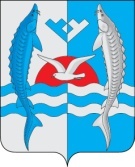 АДМИНИСТРАЦИЯСЕЛЬСКОГО ПОСЕЛЕНИЯ ШЕРКАЛЫОктябрьского районаХанты-Мансийского автономного округа-ЮгрыПОСТАНОВЛЕНИЕО внесении изменений в постановление администрации сельского поселения Шеркалы от 03.07.2023 № 116 «Об утверждении административного регламента предоставления муниципальной услуги «Подготовка и утверждение документации по планировке территории»            В соответствии с  Федеральным законом от 24.11.1995 № 181-ФЗ «О социальной защите инвалидов в Российской Федерации», Федеральным законом от 27 июля 2010 года № 210-ФЗ «Об организации предоставления государственных и муниципальных услуг»,  постановлением Правительства Ханты-Мансийского автономного округа -Югры от 31.03.2023 № 126-п «О внесении изменений в некоторые постановления Правительства Ханты-Мансийского автономного округа - Югры, признании утратившими силу некоторых правовых актов Правительства Ханты-Мансийского автономного округа - Югры»:1. Внести следующее изменения в постановление администрации сельского поселения Шеркалы от 03.07.2023 № 116 «Об утверждении административного регламента предоставления муниципальной услуги «Подготовка и утверждение документации по планировке территории»:1.1. подпункт 2 пункта 13 изложить в следующей редакции:«б) копию паспорта гражданина Российской Федерации либо иного документа, удостоверяющего личность, в соответствии с законодательством Российской Федерации.»;1.2. в абзаце 4 пункта 28 слова «постановлением Правительства Ханты-Мансийского автономного округа - Югры от 13.07.2018 № 207-п «О требованиях к форматам заявлений и иных документов, представляемых в форме электронных документов, необходимых для предоставления государственных и муниципальных услуг» заменить на слова «постановлением Правительства Российской Федерации от 26.03.2016 № 236 «О требованиях к предоставлению в электронной форме государственных и муниципальных услуг.».2. Постановление опубликовать в сетевом издании «Официальный сайт Октябрьского района» и разместить на официальном сайте Администрации сельского поселения Шеркалы в информационно- телекоммуникационной сети общего пользования (компьютерной сети «Интернет»).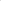 3. Постановление вступает в силу со дня его официального опубликования.4. Контроль за выполнением постановления оставляю за собой.  И.о. главы сельского поселения Шеркалы		                                Е.Ю. Ротенберг«09»апреля     2024 г.№    56 с. Шеркалы с. Шеркалы с. Шеркалы с. Шеркалы с. Шеркалы с. Шеркалы с. Шеркалы с. Шеркалы с. Шеркалы